Introduction to qualitative social network analysisBy Simon MossIntroduction	Overview of quantitative social network analysisMany quantitative researchers conduct social network analysis—a set of tools and techniques to investigate how information, resources, friendships, associations, and other attributes extend across people, organizations, and other bodies.  Typically, these researchers will generate a graph, similar to the following example.  In this grapheach circle, usually called a node, will often represent a person or organization each line or arrow, often called an edge, represents the association between these nodes; for example, a thick line could indicate the relationship is close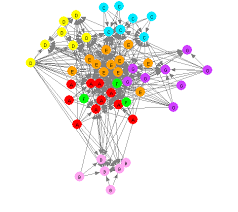 After they construct this graph, researchers often calculate a set of metrics. For example, researchers might calculate the betweenness centrality of every node or person; this metric indicates the extent to which this person bridges or connects the various segments of the network.  Determine which attributes correlate with this metric; for instance, the researcher might discover that people who connect various segments of the network tend to be under 30.Limitations of quantitative social network analysisQuantitative social network analysis, although informative, does not answer vital questions about how and why these networks develop.  For example, quantitative social network analysis does not ascertainwhy the relationships between the individuals, organizations, or nodes are establishedhow these relationships evolve over timethe barriers that impede the formation or maintenance of these relationships the effects or consequences of these relationships Overview of qualitative social network analysisQualitative social network analysis is designed to address these limitations.  That is, qualitative social network analysis explores why and how the relationships are established and maintained as well as barriers or complications.  Typically, the researcher will conduct interviews, administer surveys, observe individuals, or analyse documents to resolve these questions.  They might, for examplefirst conduct a quantitative social network analysis or ask participants to describe their networks—such as the colleagues to whom they converse most frequentlythen conduct interviews in which they ask various questions about these relationships, such as the challenges they experience, depending on the research questionAs this depiction implies, Heath et al (2009) and other researchers distinguish two main variants, as defined in the following table.  Perhaps the most common approach that researchers choose is to complete a quantitative or conventional social network analysis first and then to apply the qualitative social network analysis later.  Aim of this documentThis document offers some insights into how researchers should conduct a qualitative social network analysis.  This document assumes you have skimmed, if not read, the document on quantitative social network analysis.  However, only a basic understanding of social network analysis is assumed. When should you consider a qualitative social network analysis?The following table outlines the circumstances in which a qualitative social network analysis may be suitable.    In general, researchers who conduct qualitative social network do not embrace positivism, in which they strive to uncover the true reality.  Instead, these researchers tend to adoptinterpretivism, in which they explore how individuals construct or understand their world rather than attempt to unearth one true realitypragmaticism, in which they are willing to adopt any paradigm that facilitates their attempt to address some problem. How to conduct qualitative social network analysisIllustrationThis section offers some insights into how to conduct a qualitative social network analysis.  To introduce these principles, consider an example in which a researcher wants to explore how research candidates acquire knowledge and develop skills during their candidature.Develop the networksTo conduct a qualitative social network analysis, researchers first need to construct a social network.  Most researchers will apply one of two approaches.  First, they might conduct a quantitative social network analysis.  They might, for exampleask PhD candidates at a university to indicate from which peers they acquired knowledge and information about their course and researchutilise the responses to generate a social network or sociogram, using the principles that appear in this document to generate a graph that resembles the following displayin this display, each circle represents one candidate, and each colour represents a distinct field Alternatively, researchers can derive rough networks from interviews.  To illustrate, some researchers utilize an approach called egocentric sociograms or sometimes egonets (e.g., Dobbie et al., 2018).  Egocentric sociograms implies a social network that revolves around each participant separately.  To generate these graphs, the researcher couldpresent five concentric circlesinstruct participants to write their name in the centre or smallest circleinvite participants to write names of other relevant individuals—such as colleagues in their PhD program—on the circles; the distance from the centre should be inversely related to the importance of each individual, as the following figure, derived from https://acadeafic.org/2020/02/10/autophotography-and-egocentric-sociograms/, demonstratesreveal this approach is not precise—and participants can never feel certain about where to attach each person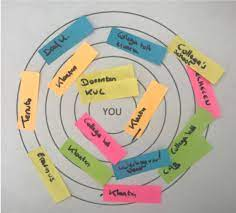 Several features will vary across studies.  For example, depending on the research question, researchers might ask participants to indicate each person whothey regard as importantthey perceive as helpfulthey contacted in the last weekthey met in the last month, and so forthEach colour might represent a distinct category, such as the field of research.  These networks can both guide subsequent conversation and, in some instances, may even constitute relevant data or displays.Conduct interviews about the networkResearchers will then, after constructing these networks, tend to conduct interviews with participants—such as individuals or representatives of organizations.  Typically, they might conduct between 40 and 60 interviews, but fewer interviews might be sufficient in particular circumstances.  These interviews are designed to clarify the changes or circumstances that promoted or hindered these relationships the features of these relationshipsthe consequences of these relationships. Usually, researchers will conduct semi-structured interviews.  Typical questions might bewhen did you develop the relationships with peers from other fields?what events facilitated or hindered the development of these relationshipshow would you characterise these relationships?how have these relationships changed over time?what did you gain from these relationships?Rather than interviews, other methods may be suitable.  Occasionally, researchers might invite participants to complete surveys instead, for example.Analysis of the dataTo analyse the data, most researchers apply techniques they would utilize to explore other interviews, such as thematic analysis or content analysis.  They would also consider the principles of exemplary qualitative research, outlined in this document, such as audit trails, memos, debriefing, member checking, and so forth.  To illustrate, they mightidentify key themes, such as strategies people applied to develop relationshipsrelate these themes to various metrics—such as discover that people who apply a particular strategy tend to be the most central or important to social networks.consider which individuals, organizations, or nodes seem to be missing—such as reference to an associate supervisor but not a principal supervisorExamplesThe principles of qualitative social network analysis are straightforward.  However, to be adept in this method, you should familiarize yourself with past examples and the insights these examples generated.  Familiarity with these insights could help you clarify the research question, design excellent questions, and interpret the data.  The following table presents a few examples.   ReferencesBertolotti, F., & Tagliaventi, M. R. (2007). Discovering complex interdependencies in organizational settings. Qualitative Research in Organizations and Management, 2(1), 43–61Dobbie, F, Reith, G, McConville, S (2018) Utilising social network research in the qualitative exploration of gamblers’ social relationships. Qualitative Research 18(2): 207–223.Fischer, M. (2011). Social network analysis and qualitative comparative analysis: their mutual benefit for the explanation of policy network structures. Methodological Innovations Online, 6(2), 27–51.Heath, S., Fuller, A., & Johnston, B. (2009). Chasing shadows: Defining network boundaries in qualitative social network analysis. Qualitative Research, 9(5), 645–661.Hogan, B., Carrasco, J. A., & Wellman, B. (2007). Visualizing personal networks: Working with participant-aided sociograms. Field Methods, 19(2), 116-144.Krinsky, J., & Crossley, N. (2014). Social movements and social networks: Introduction. Social Movement Studies, 13(1), 1–21.Luxton, I., & Sbicca, J. (2020). Mapping movements: a call for qualitative social network analysis. Qualitative Research, 1468794120927678.Variant Qualitative vs quantitativeDetailsQualitative social network researchQualitative onlyThe researcher asks questions to characterise the social network of participantsThe researcher might then ask questions to explore why and how the connections or relationships were established and maintained   Qualitative social network analysisA quantitative phase usually precedes a qualitative phase—although the two phases sometimes coincideThe researcher completes a quantitative social network analysisThe researcher might then ask questions to explore why and how the connections or relationships were established and maintained   When should I consider a qualitative social networkYou have already conducted a quantitative social network analysis and would now like to understand the causes, features, and consequences of these relationships in more depthYou would like to explore how and why information, resources, friendships, associations, and other attributes spread across people, organizations, or other bodies.  ExampleInsights from this studyThis study explored how various organizations collaborated to promote a social movement around food (Luxton & Sbicca, 2020) The organizations that were most central to this movement tended to have provided services in this region over many decadesThe organizations that were most central to this movement tended to operate from many sitesThe organizations that were most central to this movement became important after they collaborated to attract fundingThis study examined the social network of gamblers, exploring which individuals helped these gamblers overcome their addiction (Dobbie et al., 2018)Gamblers often conceptualised their ex-partners as central to their social network, because they affect the lives of their children This study examined how technology diffuses across teams (Bertolotti & Tagliaventi, 2007)Individuals often formed self-managed teams, and these informal teams facilitated the transfer of knowledge